Screenshots of TMSS 2.0 Popover Replacement (7/2022)Question 1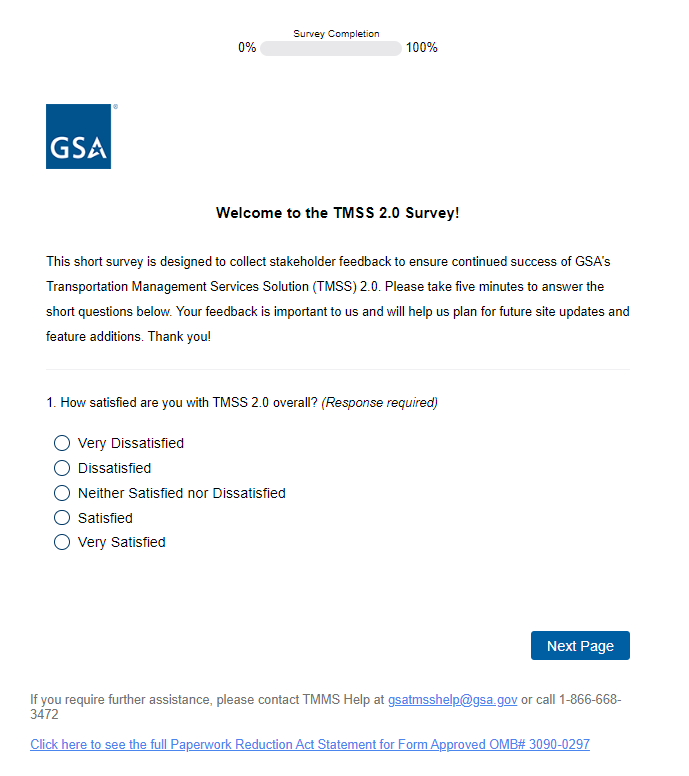 Question 2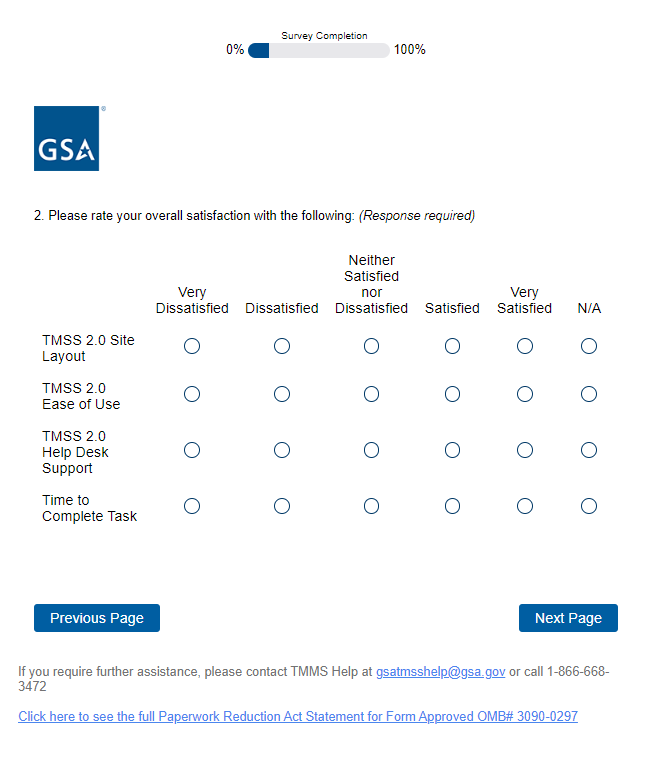 Question 3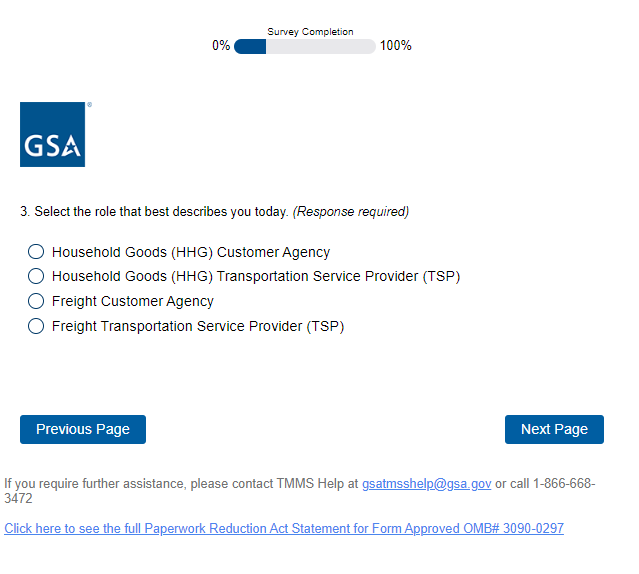 If the first option Household Goods (HHG) Customer Agency is selected in Question 3:Question 4-1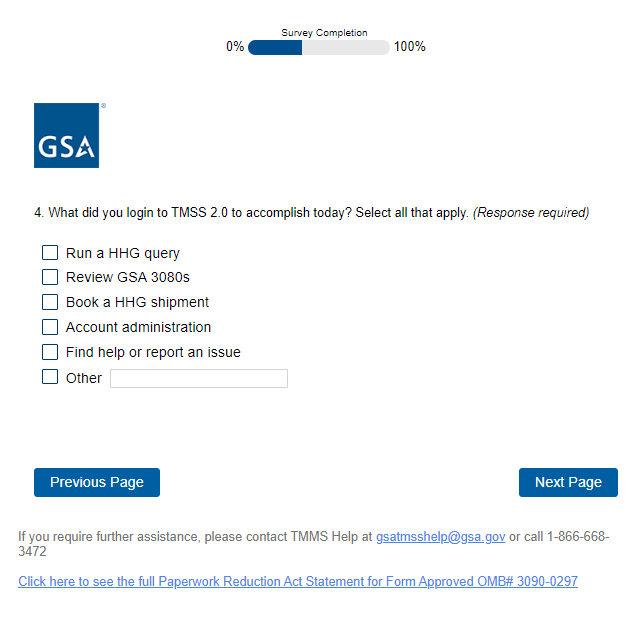 If the second option Household Goods (HHG Transportation Service Provider (TSP) is selected in Question 3:Question 4-2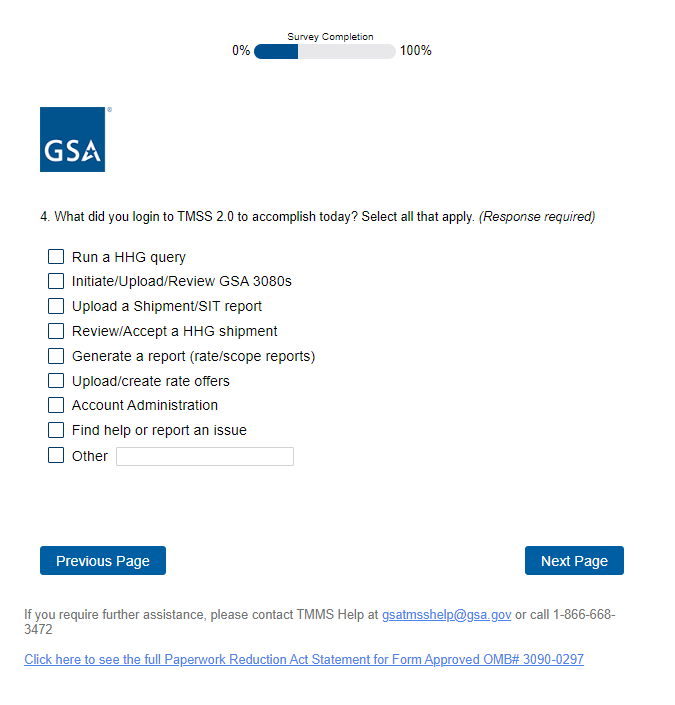 If the third option Freight Customer Agency is selected in Question 3:Question 4-3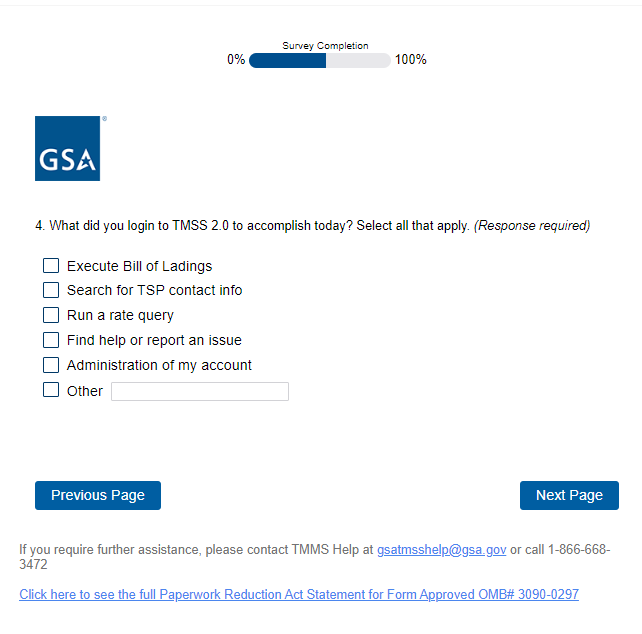 If the fourth option Freight Transportation Service Provider (TSP) is selected in Question 3:Question 4-4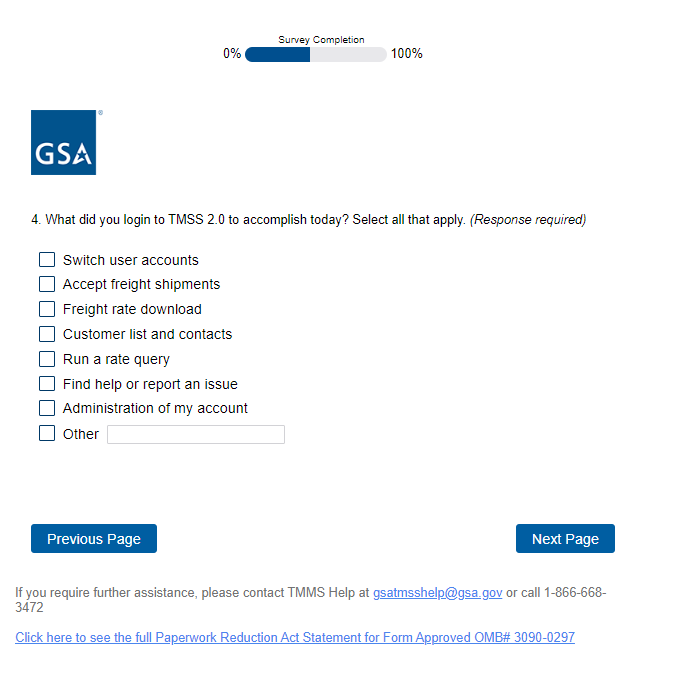 Question 5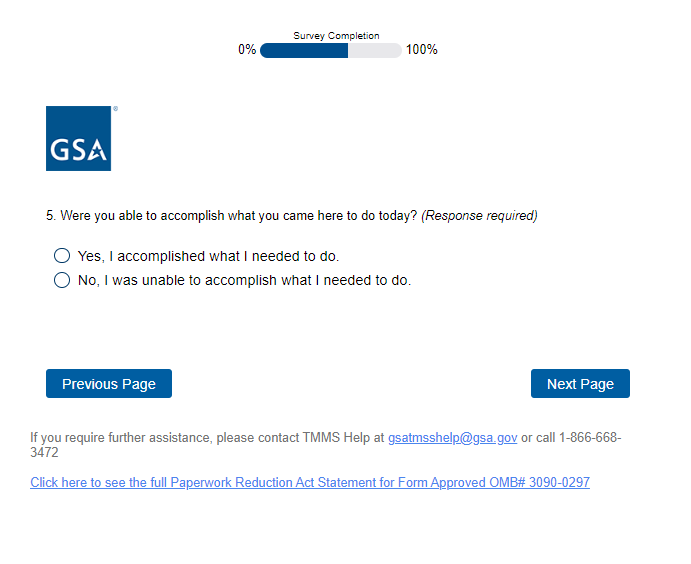 Question 6, 7, 8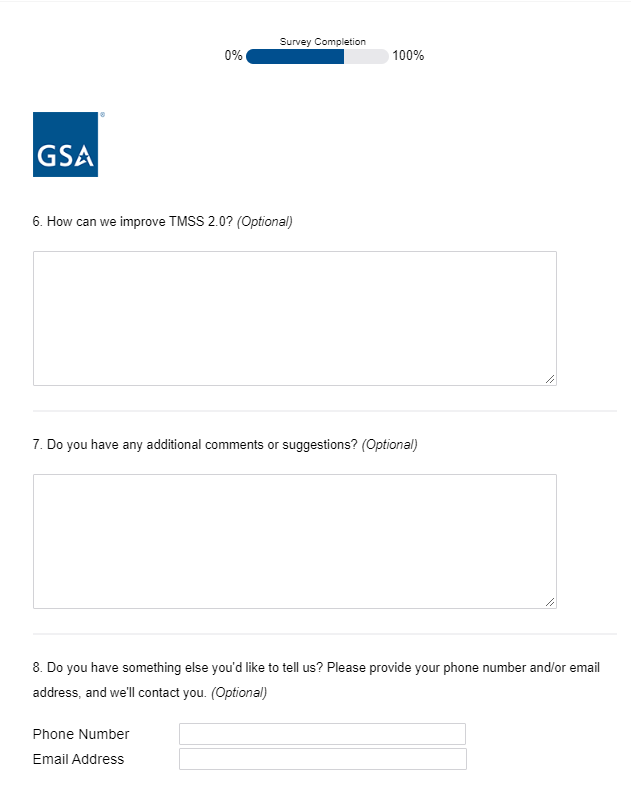 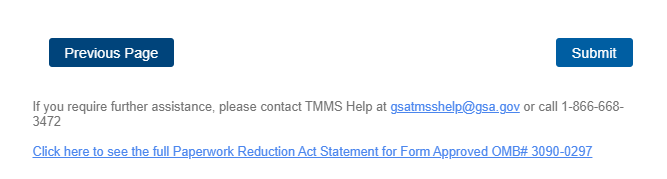 Survey Completion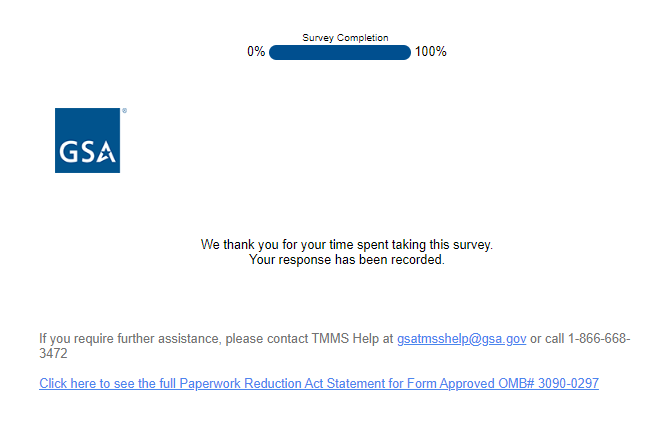 PRA Statement shown when the link in the Footer is clicked: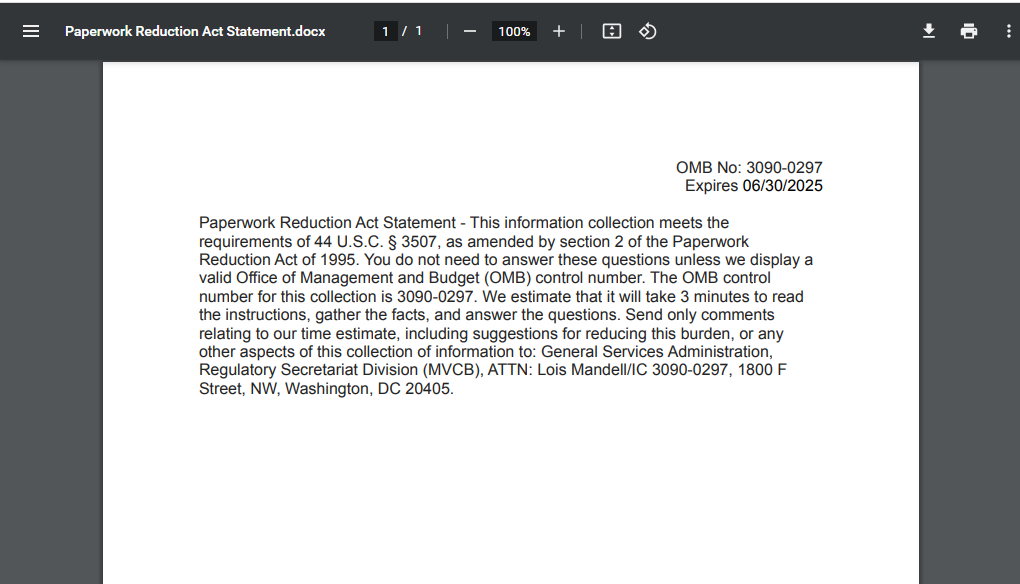 